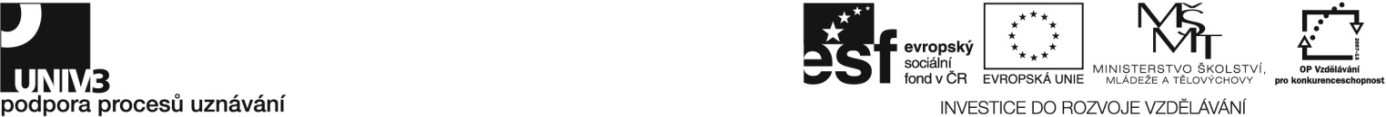 Konkrétní zadání69-051-H Obsluha sauny pro děti a dospěléZadání pro účastníky ověřování Ústní ověření Popište způsoby provozování sauny různými subjekty.Vysvětlete, jak je zkonstruováno saunové topidlo, vysvětlete funkci saunového topidla (topná media: dřevo, elektro aj.) a parního vyvíječe včetně regulace topidla.Popište, jak probíhá výměna vzduchu, popište mikroklima prohřívárny
a uveďte požadavky na příslušnou teplotu a vlhkost vzduchu v jednotlivých prostorách v saunovém provozu, které odpovídají platným předpisům.S vazbou na platné předpisy popište, jak často a v jakém a rozsahu 
se provádějí  elektrorevize v mokré zóně. Definujte tyto pojmy odborného názvosloví: sauna, infrakabina, saunový cyklus, prohřívárna, obsluha sauny, ochlazovací bazén, šatna, sprcha, odpočívárna, masérna, solárium, zásady saunování, saunování dětí, pitný režim.Vyjmenujte předpisy pro bezpečnost práce při provozu sauny.Popište povinnosti obsluhy sauny ve vztahu k jejímu provozu, zejména ve vztahu 
k náplni práce.Popište možnost využití alternativních zdrojů energie pro vytápění objektu, v němž je provozována sauna, a alternativní možnosti ohřevu TUV. Popište pravidla pro návrh prohřívárny.Popište způsoby vytápění saunového provozu, zejména prohřívárny.Vysvětlete, čím se odlišuje provozní a návštěvní řád.Popište obsah provozního deníku.Popište, jaké je základní schéma sauny ‒ rozlišení na čistou a špinavou zónu, rozlišení na suchou a mokrou zónu.Specifikujte požadavky dané platnou legislativou na šatny saun, očistné 
a zážitkové sprchy, vnitřní a venkovní ochlazovnu a odpočívárnu podle platné legislativy.Vyjmenujte vhodné doplňkové provozy.Popište, v čem spočívá princip saunových ceremoniálů.Popište zásady komunikace s klientem vycházející z typologie osobnosti.Jmenujte příjmové položky provozu sauny.Popište rozdíly v provozování sauny ve vlastním a pronajatém provozu
z ekonomického hlediska.Je laboratoř oprávněna provádět odběry a rozbory vzorků vody v provozovně? Vysvětlete, o jakou laboratoř se jedná.Popište správný postup při zdravém saunování pro dospělé.Popište, jaký je správný postup při zdravém saunování pro děti.Specifikujte indikace a kontraindikace saunování.Popište doporučený způsob zajištění základních životních funkcí a komunikaci 
s Integrovaným záchranným systémem v případě ohrožení života nebo zdraví člověka.Vysvětlete zásady, podle kterých se v souladu s hygienickými normami skladuje prádlo a jak se podle norem skladují chemické a úklidové prostředky. Popište dezinfekční režim (úklidový řád), základní typy úklidových prostředků 
a pracovní náplň osoby zodpovědné za úklid.Které činnosti se provádějí před zahájením provozu a které po ukončení provozu sauny?Vysvětlete rozdíly při saunování dětí (skupinové saunování) a saunování dospělých.Popište možnosti saunování ZTP občanů a osob pod lékařským dozorem, které znáte.Vysvětlete důležitost dodržování pitného režimu před, po a během saunování u dětí 
a dospělých. Vyjmenujte, co patří mezi nákladové položky provozu sauny.Popište ekonomické nástroje pro investice do zařízení.Vysvětlete, z jakého důvodu je důležité správné stravování v režimu saunování před a po saunování, zejména u dětí.Popište, v čem je odlišné saunování těhotných (včetně poskytnutí první pomoci).Písemné ověření (je možné slovní doplnění)Vyjmenujte legislativní předpisy v oblasti podnikání v oboru saun.Vyjmenujte pomůcky BOZP a vysvětlete, jak se podle platné legislativy používají 
v saunovém provozu.Popište řešení vnitřní i vnější ochlazovny a provozní schéma úpravny bazénové vody pro ochlazovací bazén včetně jeho částí (filtrace, dávkování bazénové chemie). Podle platné legislativy je upravena manipulace s nebezpečnými chemickými látkami 
a přípravky při zajištění kvality vody v ochlazovacím bazénku předpisy. Uveďte, které předpisy to jsou.Uveďte předpisy, které podle platné legislativy upravují provozní a hygienické požadavky na sauny, parní kabiny a wellness provozy.Uveďte druhy vonných esencí a vysvětlete jejich účinky na organismus.Vysvětlete funkci kůže, kardiovaskulárního systému a dýchacího ústrojí 
u klienta během saunování.Praktické ověřeníNastavte saunovou regulaci při saunování dospělých.Předveďte manipulaci s čistým a špinavým prádlem – předvedení v modelové situaci, kdy zkoušející je klient sauny, obsluha sauny mu poskytne čistou osušku, 
po skončení saunování je proveden obsluhou sauny úklid špinavého prádla.Předveďte na modelu pro nácvik první pomoci správný postup poskytnutí první pomoci – resuscitaci dospělého klienta.Soupis materiálního a technického zabezpečení pro zajištění ověřování PracovištěProstorově a konstrukčně uspořádáno a vybaveno tak, aby splňovalo pracovní podmínky pro realizaci zkoušky z hlediska BOZP a odpovídalo bezpečnostním požadavkům a hygienickým limitům na pracovní prostředí a pracoviště.Vybavení pracovištěDokumentace pro hodnocenou činnost – diagram mikroklimatu, technické předpisy 
v aktuálním znění.Model saunového topidla.Model saunové regulace.Osobní ochranné pracovní pomůcky dle předpisů BOZP.Náčrty a obrazové přílohy z oblasti somatologie.Prádlo (osuška, prostěradla).Další vybaveníPomůcky k přezkoušení z první pomoci - resuscitační model dospělého člověka, jednorázové resuscitační roušky, dezinfekce.Písemné zadání k ústnímu ověření znalostí, písemný test, psací potřeby.Část praktické zkoušky je prováděna s funkčními přístroji a modely v učebně, část ve veřejné sauně.Kontrola dodržení časového limitu	Činnost podle zadáníČasový limit (v min.)Písemné ověření                90Ústní ověření                90Praktické ověření               30Orientace v předpisech pro provoz sauny               40Ovládání topidla a strojního zařízení sauny               30Dodržování stavebních a technických požadavků na provoz sauny               20Zajišťování provozu sauny               35Dodržování hygieny provozu sauny               20Aplikování zásad zdravého saunování včetně předlékařské první pomoci               50Zajišťování ekonomického provozu veřejné sauny               15Doba trvání zkoušky: podle standardu 3-6 hod.              210 